Комплекс неполноценности
(В поиске самого себя)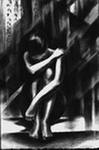                          Рекомендации психологаВ вашем окружении, наверняка, найдутся люди, предпочитающие держаться  в стороне даже в обычной повседневной ситуации общения. Такого человека нелегко «втянуть» в совместную деятельность, тем более соревновательную.  Ему легче быть «за кем – то», и роль второго, и даже третьего его вполне устраивает. 
В чем причина такого поведения?  Что заставляет людей добровольно отказываться от радостей общения?   Скорее всего -это КОМПЛЕКС НЕПОЛНОЦЕННОСТИ.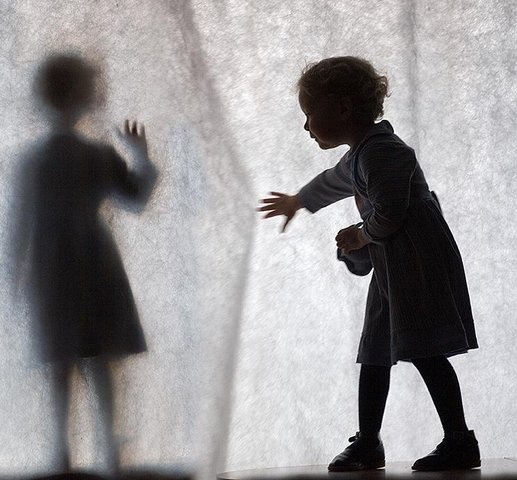           Личности, страдающие данным расстройством:- считают себя недостаточно совершенными, а остальных, напротив, намного одаренней и лучше;- они боятся проиграть, потому что переносят неудачи намного тяжелее, чем другие; - боятся остаться позади, так как с детства им твердили, что они должны добиться большего;- боятся совершать  ошибки, поэтому панически боятся изменений и нововведений, а это не способствует карьерному и духовному росту. Такое мировоззрение несет негативный отпечаток на жизнь и деятельность этих людей; приводит к трудностям в общении и социальной адаптации; им намного трудней найти друзей и наладить отношения с противоположным полом. 
Итог: их  жизнь превращается в постоянный поиск несовершенных ошибок, которые, по их мнению, и явились причиной всех  произошедших с ними неудач. Происхождение комплекса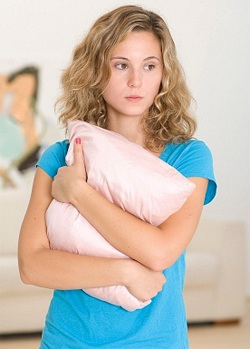 Дело в том, что многие родители, не сумев добиться желаемого в жизни, проецируют свои нереализованные амбиции на детей,  накладывая на них непосильный груз ответственности. А дети, в свою очередь сильно страдают, если не могут оправдать родительских ожиданий, и со временем это перерастает в закомплексованностьИногда, общаясь с родителями, понимаешь, что они превращают свое чадо в куклу, единственное назначение которой – удовлетворять свое самолюбие.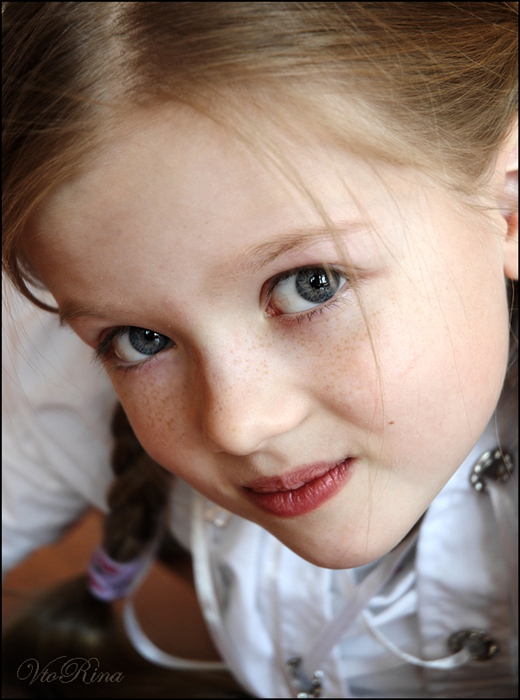        Каждый человек хоть раз в жизни испытывал неуверенность в себе, но это ощущение к комплексу неполноценности никакого отношения не имеет.Как распознать комплекс неполноценности?Отчужденность и самоизоляция. Такой человек старается держаться в стороне от шумных компаний,  вообще от окружающих. Это связано со страхом  показаться смешным и обнажить свои несуществующие недостатки.  Постоянный поиск собственных недостатков и ошибок. Закомплексованные люди думают, что постоянно совершают просчеты, и это заставляет их часто оглядываться назад , а это мешает идти вперед и смотреть в будущее.  Несуществующие недостатки не дают построить дружеские и романтические отношения. Излишняя чувствительность и ранимость. Люди с комплексом неполноценности в десятки раз острее переживают неудачи и оскорбления. Большинство из них представляются нам эдакими «колючками», но не стоит обижаться, это всего лишь защитная реакция на грубость окружающих.Неуверенность в себе. Комплекс неполноценности существенно ударяет по самооценке личности. Такие люди избегают конкуренции и любой возможности попробовать свои силы в чем-то новом, и поэтому, никогда не самореализуются. Неоднозначное отношение к комплиментам. В разных случаях закомплексованные  люди ведут себя по-разному. Кто-то из них отрицательно реагирует на комплименты, считая себя недостойными их – даже если он все сделал правильно, человеку будет казаться, что другие врут, льстят ему или просто хотят успокоить; для кого-то – это единственный способ повысить свою самооценку и без того упавшую до низкой отметки. Борьба с комплексом неполноценности
(советы специалиста)Никогда ни с кем себя не сравнивайте. Выражение «Истина познается в сравнении» в данном контексте не совсем уместно. Дело в том, что закомплексованные люди, сравнивая себя с другими, видят только свои недостатки, тем самым только усугубляя ситуацию. Настройтесь на позитив. Старайтесь никогда не унывать, всегда надейтесь на лучшее и с надеждой смотрите в будущее, поверьте - это вам здорово поможет. Чаще улыбайтесь окружающим – это придаст вам уверенности и заставит других поверить в ваши силы. Больше общения. Не упускайте возможности поболтать с коллегами, проведите выходные с близкими, отдохните с друзьями, и через некоторое время заметите, что отношения с окружающими улучшились, а вы стали чувствовать себя увереннее. Соревнуйтесь. Не бойтесь конкуренции, пробуйте силы и заметите, как повысится ваша самооценка после первой, пусть даже маленькой победы.Самореализуйтесь. Займитесь чем-нибудь новым, придумайте себе интересное хобби. Ощущение собственной значимости придаст вам сил, а интересное времяпрепровождение подарит незабываемые положительные эмоции. Займитесь психологическим тренингом. Есть очень простой и действенный метод. Возьмите два чистых листа бумаги. На одном напишите свои недостатки, на другом – достоинства. Первый лист порвите и выбросьте, а второй сохраните и перечитывайте время от времени, этим вы повысите самомнение. И последний, самый важный совет – ВЕРЬТЕ В СЕБЯ!Воспитание уверенности в себе – не простое дело, но без уверенности невозможно развить собственное «Я». Осознание того, что тебя ценят и любят таким, какой ты есть – это залог успеха в дальнейшей жизни. Дружеское пожелание.

   Просыпаясь утром, взгляните на себя в зеркало, улыбнитесь самому себе и скажите, что в жизни у Вас все будет замечательно!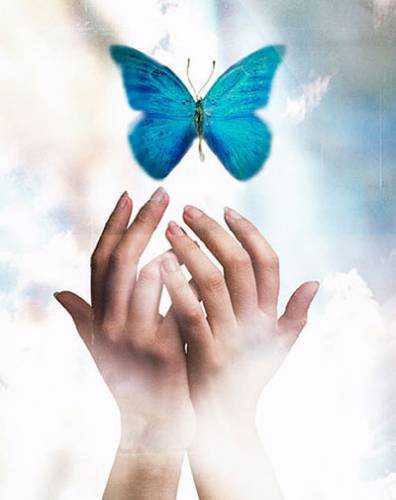 